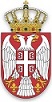 РЕПУБЛИКА СРБИЈАЈАВНИ ИЗВРШИТЕЉАЛЕКСАНДАР ТОДОРОВИЋКРАГУЈЕВАЦДр Зорана Ђинђића бр.22/2Телефон: 034/209-242Број предмета: ИИВ 58/20Дана: 11.01.2024. годинеЈавни извршитељ Александар Тодоровић, Крагујевац, у извршном предмету извршног повериоца UNICREDIT BANK SRBIJA A.D., BEOGRAD (STARI GRAD), Београд, ул. Рајићева бр. 27-29, МБ 17324918, ПИБ 100000170, чији је пуномоћник адв. Небојша Карановић, Нови Сад, Мирослава Антића бр.5, против извршног дужника Мијалко Блаћанин, Кнић - Драгушица, ул. Драгушица бб, по Решењу о извршењу Основног суда у Крагујевцу Ив-409/2016 од 30.06.2016. године, на основу члана 545. Закона о извршењу и обезбеђењу („Службени гласник РС“, број 106/15), а у вези са чл. 36, 98. и 99. ЗИО(„Службени гласник РС“, број 31/2011, 99/2011 – др. закон, 109/2013 – одлука УС, 55/2014 и 139/2014), дана 11.01.2024. године, донео је: З А К Љ У Ч А КI УТВРЂУЈЕ СЕ да је Дејан Урошевић из Бара, ул. Солунска бр.10, као купац, у поступку друге јавне продаје покретних ствари извршног дужника путем усменог јавног надметања, одржаног дана 29.11.2023. године, у целости исплатио износ од 46.800,00 динара на име купопродајне цене и то за:Коса за траву прикључна марке „IMT“ црвене бојеВиле марке „ZASTAVA“ црвене боје, прикључнаДрљача прикључна произвођач „Лесковац“ четворокрилна Агрегат марке „WILLAGER“ снаге 2.5 kwII   Купцу из става I изреке предаје се у својину и државину наведене покретне ствари.III  НАЛАЖЕ СЕ извршном дужнику да наведене покретне ствари у ставу I изреке, преда у својину и државину купцу Дејану Урошевићу из Бара, ПОД ПРЕТЊОМ ЗАКОНСКИХ ПОСЛЕДИЦА.IV На основу овог закључка купац стиче право да код надлежног државног органа захтева упис права својине на наведеним покретним стварима.V  Доношењем овог закључка престаје заложно право на наведеној покретној ствари, те се овлашћује купац да захтева брисање заложног права из Регистра залоге.ПОУКА О ПРАВНОМ ЛЕКУ:Против овог закључка приговор није дозвољен.ЈАВНИ ИЗВРШИТЕЉ____________Александар ТодоровићД-на:пуномоћнику извршног повериоцаизвршном дужникукупцуНадлежној Пореској управи